You DONUT want to miss this!        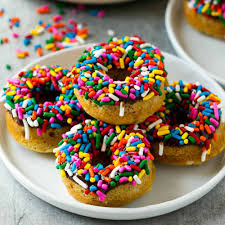 We will be selling donuts to help pay for various activities for our students (bussing, playground equipment, etc.). You can order through our hot lunch program or by detaching the paper slip at the bottom.  We will use a paper slip and the hot lunch site the first two times only (January and February).  In the future, all orders will be taken through the hot lunch site only (March-June).  Each donut will be $2 with your choice of : Chocolate Dip with Sprinkles or Glazed.Thank you for supporting our school.Instructions for the hot lunch online ordering.1. All orders will be placed online at this web address: central.hotlunches.net2. To place orders you will need to register first. The access code is ECEHL (these need to be capital letters)3. Fill in the registration page with your contact information. 4. Add your children to the correct classroom. 5. Place your orders. You can do one month at a time or all four months if you wish. 6. You will need to pay for your order using a credit card.  This is new this year.  We are no longer using PayPal.  We have switched over to a direct payment system- Bambora. 8. You will be charged a $0.30 fee to use the Bambora service. If you want, you can pay for all the orders at once for only one fee.Name of child : ___________________________Teacher : ________________________________Choice of Donut (circle choice) : Chocolate Dip with Sprinkles                          GlazedDollar amount : $____________